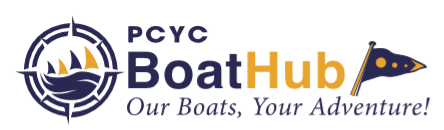 BOAT HUB APPLICATION (Non-Member form)Membership RequirementAcceptance into this program requires membership at Port Credit Yacht Club. If you are not yet a member, you will need to be registered as an Associate or Senior Member. Contact Suzette Newton at 905-278-7911 x224. Please click HERE for membership application Please return completed form to boathub@pcyc.netApplicant Information*First*  Middle  Last* Address* Address   City  Province Postal Code  Date of Birth* (YYYY/MM/DD)  Email* Home/Mobile Phone* Business Phone     Emergency Contact InformationFirst Name *  Last Name *Phone*  Relationship* Sailing Experience Certification or equivalent experience is required for BoatHub. Include year and location, or "no" if not certified:Sail Canada Cruising CertificationsEquivalent Experience                                                 If you are not certified, describe your equivalent sailing experience as either as a skipper or crew:Additional Certifications Please select all certifications that you have completed. PCOC (required) VHF Licence (required) First Aid  Please indicate level  Harbour License Power SquadronStaff Use BelowHave all Necessary certification?	Yes		NoRequire Skill Assessment?		Yes		NoDate of Assessment: _____________________________________Assessment Result:			Pass		FailBoatHub Program Terms & ConditionsFirst*   Last* Upon acceptance and payment of the prescribed fee, the BoatHub member has the use of the program’s boats in accordance with the program's rules and regulations.Annual fees are adjusted each yearAll fees subject to HST	I agree  Statement of Membership Liability Waiver and Acceptance of Fee Structure*Port Credit Yacht Club (“Club”) shall not be liable for any damages arising from personal injury, property loss or damage, sustained by the Member in attending in the Club and using Club facilities. The Member assumes full responsibility for any personal injury, property loss or damage which may be sustained by the Member in, on or about the Club facilities and hereby fully and forever releases and discharges the Club, its directors (solely in their capacity as directors), agents and employees from any and all claims present and future, whether the same be known or unknown, anticipated or unanticipated resulting from or arising out of the Member’s use of the Club facilities, including but without limitation, any claims for personal injury, property loss or damage arising out of the negligence of the Club or any of its Members, agents and employees or any other persons using the Club facilities as Guests or invitees to the extent that such assumption of risk and waiver of claims does not discharge, release or relieve the Member’s insurance carriers under policies covering the Member or his/her property. If my application is accepted, I agree to honour my commitment above and to abide by the Club’s By-laws, Policies and Regulations including payment of all applicable fees and assessments. Everyone who operates a power-driven boat in Canada needs proof of competency - something that shows they understand the rules of the water and how to safely operate a boat.	I agree  Concussion AgreementRowan's Law #1 - I have reviewed any one of Ontario's official Concussion Awareness Resources before registering or serving with your sport organization? Information found here https://www.ontario.ca/page/rowans-law-concussion-awareness-resourcesRowan's Law #2 - I have reviewed the Ontario Sailing Concussion Code of Conduct. Form found here: https://pcyc.net/index.cfm?ID=1432I confirm that I have reviewed the provided Concussion Resources and I acknowledge and commit to the Ontario Sailing Concussion Code of Conduct.  Selecting "I Agree" is considered equivalent to signing the Ontario Sailing Code of Conduct, bringing in physical copies is not necessary. I agreeImage AgreementThroughout the program parents and Port Credit Yacht Club staff takes photos and video of the participants. These images may be displayed on the club website and promotional materials or in local newspapers. Unless otherwise stated below I consent to the use of images as indicated above.  I agreePCYC BoatHub Program PaymentBoatHub Program payment will be co-ordinated once your spot in the program has been confirmed. Program Fee for 2021 is $995+HST. The Assessment fee is $75+HST, should it be required.  Charges will be applied to your member account.By clicking 'I agree' below, you agree that you will be responsible for any loss/damage that occurs. I agreeName Membership Number Date For Internal Use OnlyRegistration: ____________________________________Membership: ___________________________________Orientation: ____________________________________ Evaluation: ____________________________________Accepted: _____________________________________Billing to Office: _________________________________Fee to chargeBoat Hub fee: ___________________Evaluation fee: __________________BasicIntermediateAdvanced